Family Last Name ____________________________________________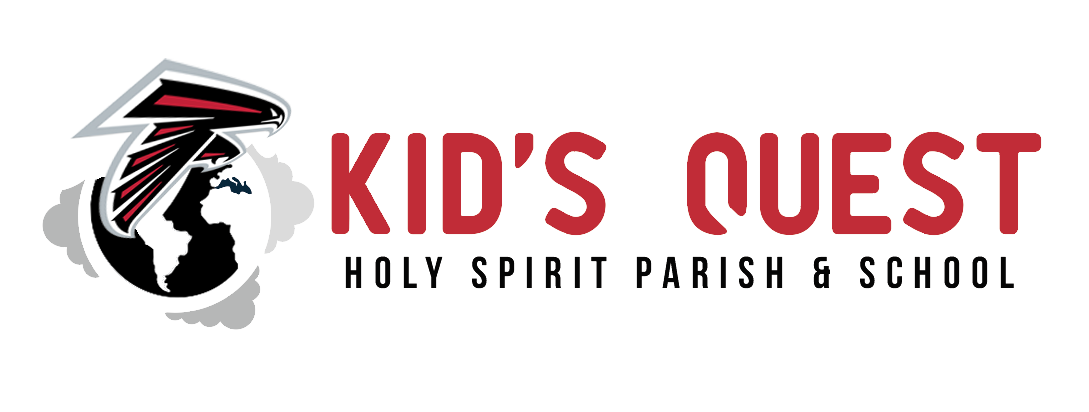 If you have more than 3 Campers please use two formsFREE Early Bird Registration when registering by February 28, 2020Registration Fee $60 per familyLate Registration (After May 15, 2020) $75 per familyAll activity, snack, field trip, camp visitors, camp shirt, and Friday Pizza Party are all INCLUDED! Lunch is not available Monday – Thursday and must be brought from home. We will provide milk upon request. Payment InformationThe first 2 weeks and registration fee must be paid in full at the time of registration. This fee is nonrefundable. (registration fee is FREE until February 28)If registering 3 or more weeks see the EFT section regarding payment information.The more weeks you choose the greater the discount when registering early! Up to 10% off the WHOLE SUMMER!!! Cancellation Fee of 15% WeekCamper 1Camper 2Camper 3Weekly TotalCircle OneCamp Wonder (PreK/K) Journey 13 (1st – 3rd)Expedition 47 (4th -7th)Camp Wonder (PreK/K) Journey 13 (1st – 3rd)Expedition 47 (4th -7th)Camp Wonder (PreK/K) Journey 13 (1st – 3rd)Expedition 47 (4th -7th)Camper NamePlease list dollar amount in spaces below. _____9:00-3:30 $210 _____9:00-6:00 $235 _____7:30-3:30 $225 _____7:30-6:00 $250 _____9:00-3:30 $200_____9:00-6:00 $225_____7:30-3:30 $215_____7:30-6:00 $240_____9:00-3:30 $200_____9:00-6:00 $225_____7:30-3:30 $215_____7:30-6:00 $240June 1-5Kids in Motion_____9:00-3:30 $210 _____9:00-6:00 $235 _____7:30-3:30 $225 _____7:30-6:00 $250_____9:00-3:30 $200_____9:00-6:00 $225_____7:30-3:30 $215_____7:30-6:00 $240_____9:00-3:30 $200_____9:00-6:00 $225_____7:30-3:30 $215_____7:30-6:00 $240June 8-12Kids Olympics_____9:00-3:30 $210 _____9:00-6:00 $235 _____7:30-3:30 $225 _____7:30-6:00 $250_____9:00-3:30 $200_____9:00-6:00 $225_____7:30-3:30 $215_____7:30-6:00 $240_____9:00-3:30 $200_____9:00-6:00 $225_____7:30-3:30 $215_____7:30-6:00 $240June 15-19Courageous Kids_____9:00-3:30 $210 _____9:00-6:00 $235 _____7:30-3:30 $225 _____7:30-6:00 $250_____9:00-3:30 $200_____9:00-6:00 $225_____7:30-3:30 $215_____7:30-6:00 $240_____9:00-3:30 $200_____9:00-6:00 $225_____7:30-3:30 $215_____7:30-6:00 $240June 22-26I believe in Me_____9:00-3:30 $210 _____9:00-6:00 $235 _____7:30-3:30 $225 _____7:30-6:00 $250_____9:00-3:30 $200_____9:00-6:00 $225_____7:30-3:30 $215_____7:30-6:00 $240_____9:00-3:30 $200_____9:00-6:00 $225_____7:30-3:30 $215_____7:30-6:00 $240June 29- July 2Party in the USA(check dollar amount for this week)_____9:00-3:30 $168 _____9:00-6:00 $188 _____7:30-3:30 $180 _____7:30-6:00 $200_____9:00-3:30 $160_____9:00-6:00 $180_____7:30-3:30 $172_____7:30-6:00 $192_____9:00-3:30 $160_____9:00-6:00 $180_____7:30-3:30 $172_____7:30-6:00 $192July 6-10Kids Around the World_____9:00-3:30 $210 _____9:00-6:00 $235 _____7:30-3:30 $225 _____7:30-6:00 $250_____9:00-3:30 $200_____9:00-6:00 $225_____7:30-3:30 $215_____7:30-6:00 $240_____9:00-3:30 $200_____9:00-6:00 $225_____7:30-3:30 $215_____7:30-6:00 $240July 13-17Kids are humanitarians too!_____9:00-3:30 $210 _____9:00-6:00 $235 _____7:30-3:30 $225 _____7:30-6:00 $250_____9:00-3:30 $200_____9:00-6:00 $225_____7:30-3:30 $215_____7:30-6:00 $240_____9:00-3:30 $200_____9:00-6:00 $225_____7:30-3:30 $215_____7:30-6:00 $240